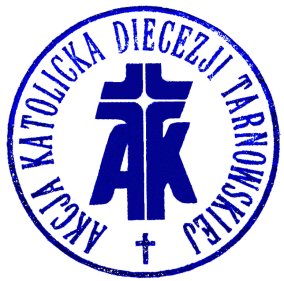 APEL Rady Instytutu Akcji Katolickiej Diecezji TarnowskiejRada Instytutu Akcji Katolickiej Diecezji Tarnowskiej wyraża zdecydowany sprzeciw wobec przyjęcia, w dniu 06 lutego 2015 roku, przez Sejm Rzeczpospolitej Polskiej, Konwencji Rady Europy o zapobieganiu
i zwalczaniu przemocy wobec kobiet i przemocy domowej.Jako chrześcijanie i katolicy protestujemy gdyż uważamy, że Konwencja ta ma na celu wprowadzenie ideologicznej rewolucji kulturowej w naszej Ojczyźnie, nie jest zaś nakierowana na rzeczywiste przeciwdziałanie przemocy, jak sugeruje jej tytuł. Art.6 Konwencji mówi: „Strony podejmują się uwzględnienia perspektywy płci społeczno-kulturowej we wdrażaniu i ocenie wpływu zapisów niniejszej konwencji”. Zapis ten jest prawdziwą intencją tego aktu, skrzętnie ukrytą za parawanem ogólnych poglądów, a jego celem jest wymuszenie na polskim ustawodawstwie zmian o charakterze obyczajowym.Zasadniczy niepokój budzi w nas ukierunkowanie Konwencji na walkę z małżeństwem i rodziną (Art.3c, Art.12) - instytucjami chronionymi przecież przez Konstytucję Rzeczypospolitej  Polskiej. Wnosi ona także zobowiązanie państwa do edukacji dzieci i młodzieży na każdym poziomie wiekowym w zakresie tzw. «niestereotypowych ról płci» (Art.14), nie uwzględniając w tej kwestii ani zdania rodziców, ani chrześcijańskiego modelu  cywilizacyjnego, który w Konwencji traktowany jest jako zagrożenie, nie zaś jako wartościowy dorobek poprzednich pokoleń, ani stanowiska Kościoła .W zakresie przeciwdziałania przemocy Konwencja nie dodaje też żadnych nowych rozwiązań do już istniejących w polskim prawie i praktyce społecznej. Nie podejmuje walki z autentycznymi problemami, jakie sprzyjają przemocy we wzajemnych relacjach międzyludzkich. Nie zamierza zwalczać zjawiska przemocy w mediach czy pornografii. Nie podejmuje kwestii nadużywania alkoholu czy narkotyków. Nie chroni też przed skrajną formą przemocy wobec poczętych dzieci, jaką jest aborcja.Rada Instytutu Akcji Katolickiej  Diecezji Tarnowskiej oświadcza, że przyjęta Konwencja jest złym prawem i nie zasługuje na to, aby być przestrzeganym, bo jak mówił Jan Paweł II ”Odmowa współudziału w niesprawiedliwości to nie tylko obowiązek moralny, ale także podstawowe ludzkie prawo”.Dlatego apelujemy do wszystkich ludzi, którym na sercu leży dobro człowieka, szacunek dla chrześcijańskiej kultury i tradycji, poszanowanie przekonań religijnych, apelujemy w szczególności do radnych wszystkich szczebli samorządu terytorialnego oraz do kierowników szkół i placówek oświatowych – zamknijcie swoje serca i umysły, zamknijcie bramy wszystkich publicznych instytucji przed falą nihilizmu wypływającą z norm tej Konwencji, tak aby nigdy się ona nie wlała do naszych rodzin i instytucji państwa polskiego.Wyrażamy także głęboką dezaprobatę dla postępowania posłów na Sejm Rzeczypospolitej Polskiej, pochodzących z terenu diecezji tarnowskiej, którzy głosowali za przyjęciem tej Konwencji. Zapamiętajcie ich nazwiska po to aby już nigdy więcej głosami nas, katolików, nie zostali wybrani na żaden urząd w naszej Ojczyźnie. Oto oni: Augustyn Urszula i Wardzała Robert z Tarnowa, Skowrońska Krystyna z Mielca i Czerwiński Andrzej z Nowego Sącza, wszyscy z Platformy Obywatelskiej. Tarnów dn. 7 lutego 2015 r.